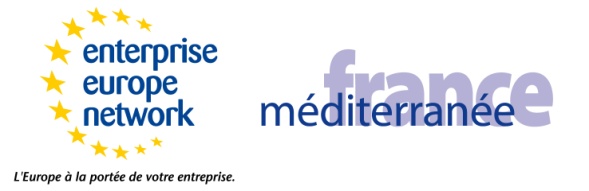 Panel PME / QuestionnaireRéexamen des régimes particuliers applicables aux petites entreprises en vertu de la directive TVA (directive 2006/112/CE)Quelle est la taille de votre entreprise? Travailleur indépendant  Micro-entreprise (1 à 9 salariés)  Petite entreprise (10 à 49 salariés)  Moyenne entreprise (50 à 249 salariés)  AutreQuelle est l’activité principale de votre entreprise?Si vous avez choisi «autres services», veuillez préciser lesquels: Quel a été le chiffre d’affaires approximatif de votre entreprise au cours du dernier exercice?L’activité économique de votre entreprise comporte-t-elle des ventes sur les marchés ci-après? Veuillez cocher toutes les cases qui s’appliquent.Si votre entreprise ne vend pas de biens ni de services en dehors de son marché national, quelle en est la raison?Si vous avez choisi «autre», veuillez préciser……………..……………………………Êtes-vous soumis aux obligations ci-après en matière de TVA?Êtes vous soumis à des obligations en matière de TVA qui ne figurent pas dans la liste ci-dessus? Veuillez préciser.……………………………..En l’absence des obligations en matière de TVA, lesquelles des tâches ci-après effectueriez-vous sous une forme simplifiée ou n’effectueriez-vous pas du tout?Utilisez-vous les services d’information ou d’autre nature proposés par votre administration fiscale pour vous aider dans l’accomplissement de vos obligations en matière de TVA? Veuillez cocher toutes les cases qui s’appliquent.Si vous avez choisi «autre», veuillez préciser……………..……………………………Dans quelle mesure estimez-vous que les services d’information proposés par votre administration fiscale sont utiles à votre entreprise? (cochez une seule case)Quelles sont les cinq obligations en matière de TVA les plus lourdes auxquelles vous êtes soumis? Veuillez classer ces cinq obligations de la plus lourde (1) à la moins lourde (5).Avez-vous fait appel, au cours du dernier exercice, aux services d’un consultant externe pour vous conseiller/vous aider à respecter vos obligations en matière fiscale et de sécurité sociale? Veuillez cocher toutes les cases qui s’appliquent.Combien de personnes s’occupent des obligations en matière de TVA dans votre entreprise?…………………………………………………………………………………………..Combien de temps de travail ces personnes consacrent-elles en moyenne à la gestion de ces obligations en matière de TVA?Quand avez-vous fait l’objet d’un contrôle fiscal pour la dernière fois?Appliquez-vous l’une des mesures de simplification de la TVA suivantes?Si vous avez choisi «autre», veuillez préciser……………..……………………………Les mesures de simplification ci-après pourraient-elles être utiles pour votre entreprise? Veuillez les classer de la plus utile(1) à la moins utile(5).Quelles autres mesures de simplification de la TVA pourraient être mises en œuvre pour aider votre entreprise? Veuillez préciser.……………………………..Avez-vous d’autres observations? Veuillez les formuler ci-dessous.……………………………..Nous vous remercions de votre participation à cette enquête !Renvoyer à :  dominique.deve@paca.cci.frOuiNonVente de biensVente de services électroniquesVente d’autres servicesSegmentsPlus de 2 000 000  EUR500 001 EUR - 2 000 000 EUR100 001 EUR - 500 000 EUR50 001 EUR - 100 000 EUR5 001 - 50 000 EURPas plus de 5 000 EURNSP (ne sait pas).OuiNonMarché nationalMarchés d’autres pays de l’UEMarchés en dehors de l’UEOuiNonManque d’intérêtComplexité excessive des obligations en matière de TVACoût trop élevé du respect des obligations en matière de TVA AutreOuiNonImmatriculation nationale à la TVAImmatriculation à la TVA dans le cadre du mini-guichet uniqueImmatriculation à la TVA dans d’autres pays de l’UEDéclarations de TVAÉtats récapitulatifs de TVA (listes des ventes dans l’UE)Listes d’achatsTenue de registres (y compris registres de TVA)FacturationPaiement de la TVAOuiNonTenue de registresFacturationAutres - voir la réponse à la question 7OuiNonServices personnalisés fournis par les bureaux de votre administration fiscaleServices en ligneAutreTrès utilesAssez utilesNi utiles ni inutilesPas très utilesTout à fait inutilesSans avisClassementImmatriculation nationale à la TVAImmatriculation à la TVA dans le cadre du mini-guichet uniqueImmatriculation à la TVA dans d’autres pays de l’UEDéclarations de TVAÉtats récapitulatifs de TVA (listes des ventes dans l’UE)Listes d’achatsTenue de registres (y compris registres de TVA)Durée de conservation des registresFacturationTraitement des paiements de TVADélais de paiement de la TVAModifications fréquentes de la législation en matière de TVAComplexité de la législation en matière de TVAAutres - voir la réponse à la question 7OuiNonPour la sécurité sociale/les rémunérationsPour les obligations fiscales autres que la TVAPour les obligations en matière de TVADe 0 à 15 minutes par jourDe 15 à 30 minutes par jourEntre 30 minutes et une heure par jourEntre 1 et 2 heures par jourPlus de deux heures par jourAu cours des douze derniers moisAu cours des trois dernières annéesAu cours des cinq dernières annéesAu cours des dix dernières annéesJamaisNSPOuiNonFranchise/atténuation dégressive pour les PMERégime forfaitaire pour les PMERégime de comptabilité de caisseÉtats récapitulatifs annuels (listes des ventes dans l’UE)Délais de paiement de la TVA allongésDéclaration simplifiéeDéduction forfaitaireAutre OuiNonClassementTenue de registres simplifiésFacturation simplifiéeDéclaration davantage simplifiéeDéclaration électronique (par exemple XBRL)Délais de paiement de la TVA encore plus longsSystème de guichet uniqueContrôle par le pays d’origine